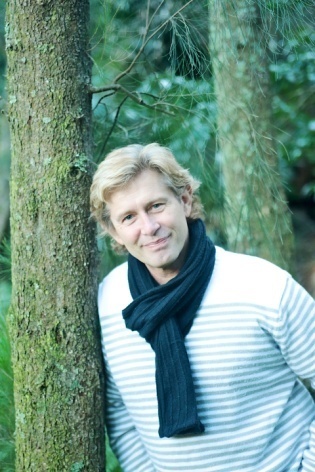 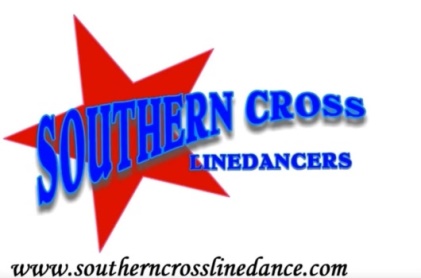 Be That Song     	
	Count: 32	Wall: 4 		Level: Intermediate 
		Choreographer: Mark Simpkin (July 2016) Australia July 2016
		Music: Wanna Be That Song by Brett Eldredge (3.56)Album: Illinois		16 Count Intro, weight on LeftThere is 2 Restarts on Wall 3 and Wall 6 after 16 counts [1-8] 		R SCISSOR CROSS, BALL STEP SWEEP 1/4, L COASTER STEP, FWD, 1/2 R, BACK, FWD, ½, BACK1&2, &		Step R to R side, Step L tog, Cross R over L, Step on ball of L to L side,3, 4&5		Step R behind L while sweeping L making 1/4 turn L, Step back L, tog R, Step fwd L (L Coaster) (9.00)6&7		Step fwd R, Making 1/2 turn R step back on L, Rock back on R, (3.00)8&1		Replace wgt fwd on L, Making 1/2 turn L step R Back, Step L Back (9.00)[9-16]		CROSS R, BACK L, 1/2 R, STEP L, 1/2 PIVOT R, STEP L, 1/2 PIVOT R, CROSS L, R SIDE, L BEHIND,                                BEHIND R, 1/4 L FWD, ROCK R2, &3                        Cross/Lock R over L, Step Back L, Making 1/2 turn over R Step fwd on R (3.00)&4&5&                     Step fwd on Ball of L, Pivot 1/2 turn R, Step fwd on ball of L, Pivot 1/2 turn R Sweep L around6&7,                         Cross/Step L over R, R, to R side, Step L behind R Sweeping R around (3.00)8&1                          Cross/ Step R behind L, Making 1/4 turn L Step fwd on L, Rock/Step R to R side (12.00)[17-24] 		RECOVER HINGE 1/2 R, CROSS WEAVE, REPLACE TURNING 1/4 L COASTER                 2& 3&		Recover wgt on L while Hinging 1/2 turn R, Step R tog, Cross L over R, Step R to R side (6.00)4&5,                         Cross L behind R, Step R to R side, Cross/Rock L over R, 6, 7&8                      Replace wgt Back on R sweeping L making 1/4 turn L, Step Back L, Step R tog, Step Fwd L (3.00)[25-32]		BALL STEP, FWD, REPLACE SWEEP R, R BEHIND, SIDE, FWD, STEP FWD, PIVOT 1/2, 1/2 PENCIL TURN &1, 2, 3		Step R tog, Step fwd L, Rock/Step fwd R, Replace wgt back on L sweep R around 4&5		Step R Behind L, Step L to L Side, Walk fwd R,  6, 7, 8		Walk fwd L, Pivot 1/2 R (wgt R), Making 1/2 Pencil turn R (wgt L) (3.00)---------------------------------------------------------------------------------------------------------------------------------------------------------------------------	On wall 3, count 16 ** you will be facing 9.00 Make a 1/4 turn L, wgt on L 6.00 restart 	On wall 6, count 16** you will be facing 3.00   Make a 1/4 turn L, wgt on L 12.00 restartStart again!Contact: Mark Simpkin: 0418 440 402 – msimpkin@bigpond.net.au          www.southerncrosslinedance.com
 
www.kerrigan.com.au